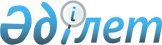 Об установлении размера арендной платы в арендных домах государственного жилищного фонда Байганинского района
					
			Утративший силу
			
			
		
					Постановление Байганинского районного акимата Актюбинской области от 16 января 2015 года № 10. Зарегистрировано Департаментом юстиции Актюбинской области 4 февраля 2015 года № 4192. Утратило силу постановлением акимата Байганинского района Актюбинской области от 10 марта 2021 года № 95
      Сноска. Утратило силу постановлением акимата Байганинского района Актюбинской области от 10.03.2021 № 95 (вводится в действие по истечении десяти календарных дней после дня его первого официального опубликования).

      Примечание РЦПИ.

      В тексте документа сохранена пунктуация и орфография оригинала.
      В соответствии со статьей 31 Закона Республики Казахстан от 23 января 2001 года № 148 "О местном государственном управлении и самоуправлении в Республике Казахстан", пунктом 1 статьи 97 Закона Республики Казахстан от 16 апреля 1997 года № 94 "О жилищных отношениях" и Приказа Председателя Агентства Республики Казахстан по делам строительства и жилищно-коммунального хозяйства от 26 августа 2011 года № 306 "Об утверждении Методики расчета размера платы за пользование жилищем из государственного жилищного фонда", акимат Байганинского района ПОСТАНОВЛЯЕТ:
      1. Установить размер ежемесячной арендной платы за пользование жилищем, в арендных домах государственного жилищного фонда Байганинского района, исходя из расчета арендной платы на 1 квадратный метр, согласно приложение 1, 2, 3, 4, 5.
      Сноска. Пункт 1 с изменениями, внесенными постановлениями акимата Байганинского района Актюбинской области от 27.03.2018 № 66 (вводится в действие по истечении десяти календарных дней после дня его первого официального опубликования); от 20.06.2019 № 150 (вводится в действие по истечении десяти календарных дней после дня его первого официального опубликования).


      2. Контроль за исполнением данного постановления возложить на заместителя акима района А. Ергалиева.
      3. Настоящее постановление вводится в действие по истечении десяти календарных дней после его первого официального опубликования. Размер ежемесячной арендной платы, установленной за пользование жилищем в арендных домах государственного жилищного фонда Байганинского района 
1-квартирный жилой дом 
(расположенный по адресу: село Карауылкелды, улица Ержанова, дом № 17)
      При расчете арендной платы, взимаемой за проживание в государственных домах, применяются следующие показатели:
      1) Сметная стоимость 1 дома построенного в 2012 году – 5 781 199 тенге:
      Ц - стоимость 1 квадратного метра жилья, построенного в 2012 году – 77 704 тенге;
      Е - общая площадь жилья, построенного в 2012 году – 74,4 квадратных метров;
      Т - расчетный срок службы зданий построенного в 2012 году - 100 лет;
      Г - годовая сумма затрат на квадратный метр жилья на эксплуатацию, капитальный и текущий ремонт жилого дома построенного в 2012 году - 0 тенге;
      Р - сумма платежей, необходимая на содержание жилого дома (в тенге за 1 квадратный метр в месяц);
      А- размер арендной платы за пользование жилищем (в тенге за 1 квадратный метр в месяц);
      Формула расчета:
      для арендных домов построенных в 2012 году:
      Р = Г : 12 : Е;
      Р = 0 : 12 : 74,4 = 0 тенге;
      А = Ц : Т : 12 + Р;
      А = 77 704 : 100 : 12 + 0 = 64,75 тенге.
      Размер арендной платы за 1 квадратный метр в месяц - 64,75 тенге. 2-х квартирный жилой дом 
(расположенный по адресу: село Карауылкелды, улица Ержанова, дом № 16)
      2) Сметная стоимость 1 квартиры жилого дома, построенного в 2012 году – 5 630 050 тенге;
      Ц - стоимость 1 квадратного метра жилья, построенного в 2012 году – 75 672 тенге;
      Е - общая площадь жилья, построенного в 2012 году – 74,4 квадратных метров;
      Т - расчетный срок службы зданий, построенного в 2012 году - 100 лет;
      Г - годовая сумма затрат на квадратный метр жилья на эксплуатацию, капитальный и текущий ремонт жилого дома построенного в 2012 году - 0 тенге;
      Р - сумма платежей, необходимая на содержание жилого дома (в тенге за 1 квадратный метр в месяц);
      А - размер арендной платы за пользование жилищем (в тенге за 1 квадратный метр в месяц);
      Формула расчета:
      для арендных домов построенных в 2012 году:
      Р = Г : 12 : Е;
      Р = 0 : 12 : 74,4 = 0 тенге;
      А = Ц : Т : 12 + Р;
      А = 75 672 : 100 : 12 + 0 = 63,06 тенге.
      Размер арендной платы за 1 квадратный метр в месяц - 63,06 тенге. Размер ежемесячной арендной платы, установленной за пользование жилищем в арендных домах государственного жилищного фонда Байганинского района 
2-х квартирный жилой дом 
(расположенный по адресу: село Карауылкелды, улица Барак батыра, дом № 99)
      При расчете арендной платы, взимаемой за проживание в государственных домах, применяются следующие показатели:
      1) Сметная стоимость 1 квартиры жилого дома, построенного в 2013 году - 5 986 873 тенге;
      Ц - стоимость 1 квадратного метра жилья, построенного в 2013 году – 80 468 тенге;
      Е - общая площадь жилья, построенного в 2013 году – 74,4 квадратных метров;
      Т - расчетный срок службы зданий построенного в 2013 году - 100 лет;
      Г - годовая сумма затрат на квадратный метр жилья на эксплуатацию, капитальный и текущий ремонт жилого дома, построенного в 2013 году - 0 тенге;
      Р - сумма платежей, необходимая на содержание жилого дома (в тенге за 1 квадратный метр в месяц);
      А - размер арендной платы за пользование жилищем (в тенге за 1 квадратный метр в месяц);
      Формула расчета:
      для арендных домов построенных в 2013 году:
      Р = Г : 12 : Е;
      Р = 0 : 12 : 74,4 = 0 тенге;
      А = Ц : Т : 12 + Р;
      А = 80 468 : 100 : 12 + 0 = 67,05 тенге.
      Размер арендной платы за 1 квадратный метр в месяц - 67,05 тенге. 2-х квартирные жилые дома 
(расположенные по адресу: село Карауылкелды, улица Барак батыра, дома № 101, 103, 105)
      2) Сметная стоимость 1 квартиры жилого дома, построенного в 2013 году – 6 548 457 тенге;
      Ц - стоимость строительства 1 квадратного метра жилья, построенного в 2013 году – 88 016 тенге;
      Е - общая площадь жилья, построенного в 2013 году – 74,4 квадратных метров;
      Т - расчетный срок службы зданий, построенного в 2013 году - 100 лет;
      Г - годовая сумма затрат на квадратный метр жилья на эксплуатацию, капитальный и текущий ремонт жилого дома, построенного в 2013 году - 0 тенге;
      Р - сумма платежей, необходимая на содержание жилого дома (в тенге за 1 квадратный метр в месяц);
      А - размер арендной платы за пользование жилищем (в тенге за 1 квадратный метр в месяц);
      Формула расчета:
      для арендных домов построенных в 2013 году:
      Р = Г : 12 : Е;
      Р = 0 : 12 : 74,4 = 0 тенге;
      А = Ц : Т : 12 + Р;
      А = 88 016 : 100 : 12 + 0 = 73,34 тенге.
      Размер арендной платы за 1 квадратный метр в месяц - 73,34 тенге. Размер ежемесячной арендной платы, установленной за пользование жилищем в арендных домах государственного жилищного фонда Байганинского района  Двухквартирный жилой дом 
(расположенный по адресу: село Карауылкелды, улица Ержанова, дома № 18, 19, 20, 21, 22, 23, 24, 25, 26, 27)
      Сноска. Постановление дополнено приложением 3 в соответствии с постановлением акимата Байганинского района Актюбинской области от 19.09.2016 № 162 (вводится в действие по истечении десяти календарных дней после его первого официального опубликования).

      При расчете арендной платы, взимаемой за проживание в государственных домах, применяются следующие показатели:

      Сметная стоимость одной квартиры жилого дома, построенного в 2015 году – 7 798 895 тенге;

      Ц - стоимость одного квадратного метра жилья, построенного в 2015 году – 104 824 тенге;

      Е- общая площадь жилья, построенного в 2015 году –74,4 квадратных метров;

      Т- расчетный срок службы зданий построенного в 2015 году – 100 лет;

      Г- годовая сумма затрат на квадратный метр жилья на эксплуатацию, капитальный и текущий ремонт жилого дома, построенного в 2015 году – 0 тенге;

      Р- сумма платежей, необходимая на содержание жилого дома (в тенге за 1 (один) квадратный метр в месяц);

      А- размер арендной платы за пользование жилищем (в тенге за 1 (один) квадратный метр в месяц);

      Формула расчета:

      для арендных домов построенных в 2015 году:

      Р = Г : 12 : Е;

      Р = 0 : 12 : 74,4 = 0 тенге;

      А = Ц : Т : 12+Р;

      А = 104 824 : 100 : 12 + 0 = 87,35 тенге.

      Размер арендной платы за 1 квадратный метр в месяц – 87,35 тенге. Размер ежемесячной арендной платы, установленной за пользование жилищем в арендных домах государственного жилищного фонда Байганинского района  Двухквартирный жилой дом (расположенный по адресу: село Карауылкелды, улица Аэропорт, дома № 70, № 71, № 72, № 73, № 74, № 75)
      Сноска. Постановление дополнено приложением 4 в соответствии с постановлением акимата Байганинского района Актюбинской области от 27.03.2018 № 66 (вводится в действие по истечении десяти календарных дней после дня его первого официального опубликования).
      При расчете арендной платы, взимаемой за проживание в государственных домах, применяются следующие показатели:
      Сметная стоимость 1 квартиры жилого дома, построенного в 2017 году – 8 515 836 тенге;
      Ц - стоимость 1 квадратного метра жилья, построенного в 2017 году – 120 792 тенге;
      Е- общая площадь жилья, построенного в 2017 году –70,5 квадратных метров;
      Т- расчетный срок службы зданий построенного в 2017 году – 100 лет;
      Г- годовая сумма затрат на квадратный метр жилья на эксплуатацию, капитальный и текущий ремонт жилого дома, построенного в 2017 году – 0 тенге;
      Р- сумма платежей, необходимая на содержание жилого дома (в тенге за 1 квадратный метр в месяц);
      А- размер арендной платы за пользование жилищем (в тенге за 1 квадратный метр в месяц);
      Формула расчета:
      для арендных домов построенных в 2017 году:
      Р=Г: 12: Е;
      Р= 0:12:70,5= 0 тенге;
      А=Ц:Т:12+Р;
      А=120 792:100:12+0=100,66 тенге.
      Размер арендной платы за 1 квадратный метр в месяц –100,66 тенге. Размер ежемесячной арендной платы, установленной за пользование жилищем в арендных домах государственного жилищного фонда Байганинского района
      Сноска. Постановление дополнено приложением 5 в соответствии с постановлением акимата Байганинского района Актюбинской области от 08.04.2019 № 76 (вводится в действие по истечении десяти календарных дней после дня его первого официального опубликования); с изменением, внесенным постановлением акимата Байганинского района Актюбинской области от 20.06.2019 № 150 (вводится в действие по истечении десяти календарных дней после дня его первого официального опубликования). Двух этажный, восьмиквартирный жилой дом (расположенный по адресу: село Карауылкелды, улица Аэропорт, дом № 80)
      При расчете арендной платы, взимаемой за проживание в государственных домах, применяются следующие показатели:
      Сметная стоимость 1 квартиры жилого дома, построенного в 2018 году – 70 685 994,96тенге;
      Ц - стоимость 1 квадратного метра жилья, построенного в 2018 году – 113 643,08тенге;
      Е- общая площадь жилья, построенного в 2018 году –622 квадратных метров;
      Т- расчетный срок службы зданий построенного в 2018 году – 100 лет;
      Г- годовая сумма затрат на 1 квадратный метр жилья на эксплуатацию, капитальный и текущий ремонт жилого дома, построенного в 2018 году – 0 тенге;
      Р- сумма платежей, необходимая на содержание жилого дома (в тенге за 1 квадратный метр на 1 месяц);
      А- размер арендной платы за пользование жилищем (в тенге за 1 квадратный метр на 1 месяц);
      Формула расчета:
      для арендных домов построенных в 2018 году:
      Р=Г: 12: Е;
      Р= 0:12:622= 0 тенге;
      А=Ц:Т:12+Р;
      А=113 643,08:100:12+0=94,70 тенге.
      Размер арендной платы за 1 квадратный метр на 1 месяц –94,70 тенге. Двухквартирный жилой дом (расположенный по адресу: село Карауылкелды, улица Жана курылыс-2, дом № 78)
      При расчете арендной платы, взимаемой за проживание в государственных домах, применяются следующие показатели:
      Сметная стоимость 1 квартиры жилого дома, построенного в 2018 году – 8 291 232, 22 тенге;
      Ц - стоимость 1 квадратного метра жилья, построенного в 2018 году – 117 606, 13 тенге;
      Е- общая площадь жилья, построенного в 2018 году –70,5 квадратных метров;
      Т- расчетный срок службы зданий построенного в 2018 году – 100 лет;
      Г- годовая сумма затрат на 1 квадратный метр жилья на эксплуатацию, капитальный и текущий ремонт жилого дома, построенного в 2018 году – 0 тенге;
      Р- сумма платежей, необходимая на содержание жилого дома (в тенге за 1 квадратный метр на 1 месяц);
      А- размер арендной платы за пользование жилищем (в тенге за 1 квадратный метр на 1 месяц);
      Формула расчета:
      для арендных домов построенных в 2018 году:
      Р=Г: 12: Е;
      Р= 0:12:70,5= 0 тенге;
      А=Ц:Т:12+Р;
      А=117 606, 13:100:12+0= 98,01 тенге.
      Размер арендной платы за 1 квадратный метр на 1 месяц –98,01 тенге. Двухквартирный жилой дом (расположенный по адресу: село Карауылкелды, улица Жана курылыс-2, дом № 80)
      При расчете арендной платы, взимаемой за проживание в государственных домах, применяются следующие показатели:
      Сметная стоимость 1 квартиры жилого дома, построенного в 2018 году – 7 742 402,66 тенге;
      Ц - стоимость 1 квадратного метра жилья, построенного в 2018 году – 109 821,31 тенге;
      Е- общая площадь жилья, построенного в 2018 году –70,5 квадратных метров;
      Т- расчетный срок службы зданий построенного в 2018 году – 100 лет;
      Г- годовая сумма затрат на 1 квадратный метр жилья на эксплуатацию, капитальный и текущий ремонт жилого дома, построенного в 2018 году – 0 тенге;
      Р- сумма платежей, необходимая на содержание жилого дома (в тенге за 1 квадратный метр на 1 месяц);
      А- размер арендной платы за пользование жилищем (в тенге за 1 квадратный метр на 1 месяц);
      Формула расчета:
      для арендных домов построенных в 2018 году:
      Р=Г: 12: Е;
      Р= 0:12:70,5= 0 тенге;
      А=Ц:Т:12+Р;
      А=109 821,31:100:12+0= 91,52 тенге.
      Размер арендной платы за 1 квадратный метр на 1 месяц –91,52 тенге. Двухквартирный жилой дом (расположенный по адресу: село Карауылкелды, улица Жана курылыс-2, дом № 82)
      При расчете арендной платы, взимаемой за проживание в государственных домах, применяются следующие показатели:
      Сметная стоимость 1 квартиры жилого дома, построенного в 2018 году – 8 469 101, 66 тенге;
      Ц - стоимость 1 квадратного метра жилья, построенного в 2018 году – 120 129, 10 тенге;
      Е- общая площадь жилья, построенного в 2018 году –70,5 квадратных метров;
      Т- расчетный срок службы зданий построенного в 2018 году – 100 лет;
      Г- годовая сумма затрат на 1 квадратный метр жилья на эксплуатацию, капитальный и текущий ремонт жилого дома, построенного в 2018 году – 0 тенге;
      Р- сумма платежей, необходимая на содержание жилого дома (в тенге за 1 квадратный метр на 1 месяц);
      А- размер арендной платы за пользование жилищем (в тенге за 1 квадратный метр на 1 месяц);
      Формула расчета:
      для арендных домов построенных в 2018 году:
      Р=Г: 12: Е;
      Р= 0:12:70,5= 0 тенге;
      А=Ц:Т:12+Р;
      А=120 129, 10:100:12+0= 100, 11 тенге.
      Размер арендной платы за 1 квадратный метр на 1 месяц –100,11тенге. Двухквартирный жилой дом (расположенный по адресу: село Карауылкелды, улица Жана курылыс-3, дом № 69, № 71, улица Жана курылыс-2, дом № 72, № 74)
      При расчете арендной платы, взимаемой за проживание в государственных домах, применяются следующие показатели:
      Сметная стоимость 1 квартиры жилого дома, построенного в 2018 году – 8 179 948,54 тенге;
      Ц - стоимость 1 квадратного метра жилья, построенного в 2018 году – 116 027,64 тенге;
      Е- общая площадь жилья, построенного в 2018 году –70,5 квадратных метров;
      Т- расчетный срок службы зданий построенного в 2018 году – 100 лет;
      Г- годовая сумма затрат на 1 квадратный метр жилья на эксплуатацию, капитальный и текущий ремонт жилого дома, построенного в 2018 году – 0 тенге;
      Р- сумма платежей, необходимая на содержание жилого дома (в тенге за 1 квадратный метр на 1 месяц);
      А- размер арендной платы за пользование жилищем (в тенге за 1 квадратный метр на 1 месяц);
      Формула расчета:
      для арендных домов построенных в 2018 году:
      Р=Г: 12: Е;
      Р= 0:12:70,5= 0 тенге;
      А=Ц:Т:12+Р;
      А=116 027,64:100:12+0= 96,69тенге.
      Размер арендной платы за 1 квадратный метр на 1 месяц –96,69 тенге. Двухквартирный жилой дом (расположенный по адресу: село Карауылкелды, улица Жана курылыс-3, дом № 73)
      При расчете арендной платы, взимаемой за проживание в государственных домах, применяются следующие показатели:
      Сметная стоимость 1 квартиры жилого дома, построенного в 2018 году – 8 441 372,16 тенге;
      Ц - стоимость 1 квадратного метра жилья, построенного в 2018 году – 119 735, 78 тенге;
      Е- общая площадь жилья, построенного в 2018 году –70,5 квадратных метров;
      Т- расчетный срок службы зданий построенного в 2018 году – 100 лет;
      Г- годовая сумма затрат на 1 квадратный метр жилья на эксплуатацию, капитальный и текущий ремонт жилого дома, построенного в 2018 году – 0 тенге;
      Р- сумма платежей, необходимая на содержание жилого дома (в тенге за 1 квадратный метр на 1 месяц);
      А- размер арендной платы за пользование жилищем (в тенге за 1 квадратный метр на 1 месяц);
      Формула расчета:
      для арендных домов построенных в 2018 году:
      Р=Г: 12: Е;
      Р= 0:12:70,5= 0 тенге;
      А=Ц:Т:12+Р;
      А=119 735,78:100:12+0= 99,78тенге.
      Размер арендной платы за 1 квадратный метр на 1 месяц –99,78тенге. Двухквартирный жилой дом (расположенный по адресу: село Карауылкелды, улица Жана курылыс-3, дом № 75)
      При расчете арендной платы, взимаемой за проживание в государственных домах, применяются следующие показатели:
      Сметная стоимость 1 квартиры жилого дома, построенного в 2018 году – 8 450 860,66 тенге;
      Ц - стоимость 1 квадратного метра жилья, построенного в 2018 году – 119 870,36 тенге;
      Е- общая площадь жилья, построенного в 2018 году –70,5 квадратных метров;
      Т- расчетный срок службы зданий построенного в 2018 году – 100 лет;
      Г- годовая сумма затрат на 1 квадратный метр жилья на эксплуатацию, капитальный и текущий ремонт жилого дома, построенного в 2018 году – 0 тенге;
      Р- сумма платежей, необходимая на содержание жилого дома (в тенге за 1 квадратный метр на 1 месяц);
      А- размер арендной платы за пользование жилищем (в тенге за 1 квадратный метр на 1 месяц);
      Формула расчета:
      для арендных домов построенных в 2018 году:
      Р=Г: 12: Е;
      Р= 0:12:70,5= 0 тенге;
      А=Ц:Т:12+Р;
      А=119 870,36:100:12+0= 99,89 тенге.
      Размер арендной платы за 1 квадратный метр на 1 месяц –99,89 тенге. Двухквартирный жилой дом (расположенный по адресу: село Карауылкелды, улица Жана курылыс-3, дом № 77)
      При расчете арендной платы, взимаемой за проживание в государственных домах, применяются следующие показатели:
      Сметная стоимость 1 квартиры жилого дома, построенного в 2018 году – 9 187 232,22 тенге;
      Ц - стоимость 1 квадратного метра жилья, построенного в 2018 году – 130 315,35 тенге;
      Е- общая площадь жилья, построенного в 2018 году –70,5 квадратных метров;
      Т- расчетный срок службы зданий построенного в 2018 году – 100 лет;
      Г- годовая сумма затрат на 1 квадратный метр жилья на эксплуатацию, капитальный и текущий ремонт жилого дома, построенного в 2018 году – 0 тенге;
      Р- сумма платежей, необходимая на содержание жилого дома (в тенге за 1 квадратный метр на 1 месяц);
      А- размер арендной платы за пользование жилищем (в тенге за 1 квадратный метр на 1 месяц);
      Формула расчета:
      для арендных домов построенных в 2018 году:
      Р=Г: 12: Е;
      Р= 0:12:70,5= 0 тенге;
      А=Ц:Т:12+Р;
      А=130 315,35:100:12+0= 108,60 тенге.
      Размер арендной платы за 1 квадратный метр на 1 месяц –108,60 тенге.
					© 2012. РГП на ПХВ «Институт законодательства и правовой информации Республики Казахстан» Министерства юстиции Республики Казахстан
				
      Аким района

М.Аккагазов
ПРИЛОЖЕНИЕ № 1 
к постановлению акимата 
района от 16 января 2015 года 
№ 10ПРИЛОЖЕНИЕ № 2 
к постановлению акимата 
района от 16 января 2015 года
№ 10Приложение 3 к постановлению 
акимата района 
от 16 января 2016 года № 10Приложение 4 к постановлению акимата района от 16 января 2015 года № 10Приложение 5 к постановлению акимата Байганинского района от 16 января 2015 года № 10